Nuorten tapahtuma K-35 2.11.2018 LOGOMO.MULLAN ALLA - IMPROVISOITU MURHAMYSTEERI K-18kesto: noin | Improvisaatioteatteri VSOP  PAM069 hinta: 20€

Illan aikana tv:stä, elokuvista ja teatterista tutut ammatti-improajat selvittävät kuka murhasi ja kenet. Laulavia todistan lausuntoja, kuuluisia viimeisiä sanoja sekä todistusaineiston penkomista... Kaikki on mahdollista! Saadaanko lopulta murhaaja kiinni? Kaikki mitä illan aikana nähdään ja koetaan tulee yllätyksenä myös esiintyjille itselleen, sillä kaikki keksitään tässä ja nyt paikalla olevan yleisön ehdotusten pohjalta. Jokainen ilta on omanlaisensa, jokainen ilta on ensi-ilta.

klo 17.00 ovet auki ruokailijoille
klo 17.30 pöytiin tarjoilu, alku- ja pääruoka
klo 19.00 showtime  väliajalla jälkiruoka                                                                                       

Kesto n. 2h sis. väliajan  klo 21.00 jatkot Teatrossa!

All you need is food- menu:

Samppanjalla maustettua hernekeittoa (L,G)
Paahdettuja auringonkukansiemeniä ja vesikrassia
***
Ylikypsää karitsan entrecotea (L,G)
Savustettua palsternakkapyrettä, satokauden kaaleja ja mustapippuri-lakritsikastiketta
***
Inkivääri Ganache (L,G)
Passionmoussea ja kookoscrumblea.Ilmoittautumiset viimeistään 29.10 toimistolle sähköpostilla toimisto@pam069turku.com tai puhelimitse 022313069. Paikkoja rajoitetusti. 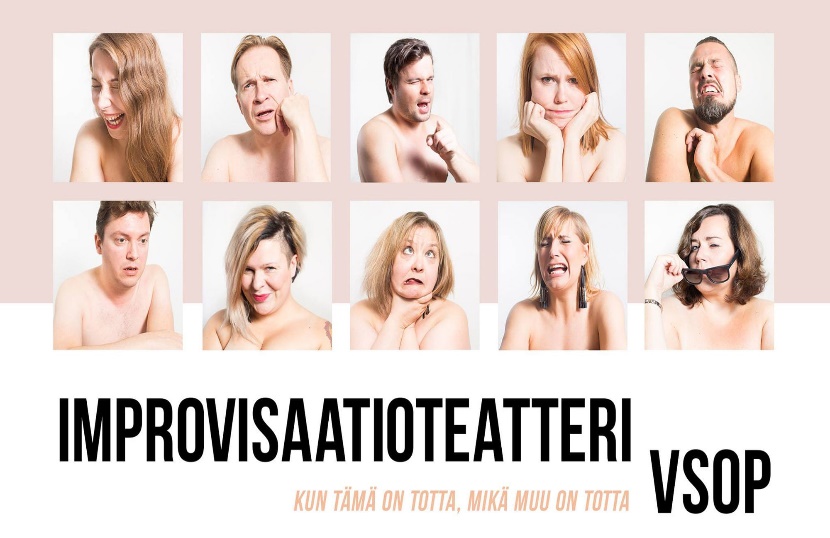 